Kultur | Lokales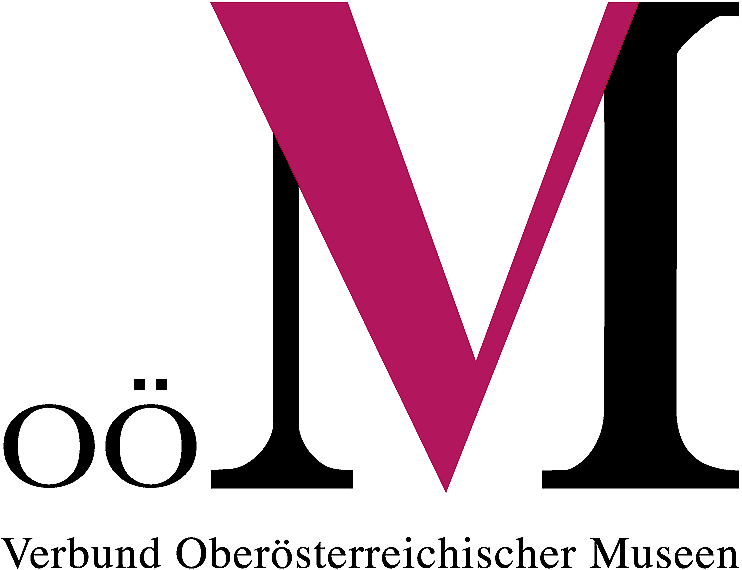 Leonding, April 2017Museen in ganz Oberösterreich laden ein!Aktionswoche zum Internationalen Museumstag13. bis 21. Mai 2017Am Sonntag, 21. Mai 2017 begehen wir zum 40. Mal den Internationalen Museumstag, der auf das breite Spektrum der Museumsarbeit und die thematische Vielfalt der Museen in aller Welt aufmerksam macht. Heuer findet dieser Tag unter dem Motto Spurensuche. Mut zur Verantwortung! statt. In Oberösterreich beteiligten sich mehr als 70 Museen und Sammlungen bei Aktionswoche rund um den Internationalen Museumstag vom 13. bis 21. Mai 2017, die vom Verbund Oberösterreichischer Museen initiiert wurde. Die Museumsbesucherinnen und -besucher erwartet ein vielfältiges Veranstaltungsprogramm mit zahlreichen Ausstellungseröffnungen, Tagen der offenen Tür, Sonderführungen, Familienprogrammen etc. Der große Auftakt zu dieser Aktionswoche findet am 13. Mai 2017 im Rahmen des Tags der OÖ. Museen im Schlossmuseum Linz statt. Unter dem Motto Oberösterreich ist vielfältig! präsentieren sich insgesamt 45 Museen mit Aktivstationen und besonderen Objekten aus ihren Sammlungsbeständen und machen so neugierig auf einen Museumsbesuch in den Regionen. Außerdem werden regelmäßig Kurzführungen durch die neue Familienausstellung Wir sind Oberösterreich! Entdecken, Staunen, Mitmachen im Schlossmuseum angeboten. Neugierig geworden? Eine Übersicht zum gesamten Angebot der Aktionswoche vom 13. bis 21. Mai 2017 bieten ein gedruckter Programmfolder, ein Online-Veranstaltungskalender auf www.ooemuseusmverbund.at und eine eigene digitale Karte bei DORIS, dem Digitalen Oberösterreichischen RaumInformationssystem (www.doris.at).Vom AEC bis ins Pramtal Die Museen und Sammlungen in Oberösterreich bieten für jeden etwas. Genau diese bunte Vielfalt soll im Mittelpunkt des Internationalen Museumstages stehen, der von ICOM, dem Internationalen Museumsrat, ins Leben gerufen wurde. Teilnehmer an der Aktionswoche zum Internationalen Museumstag in Oberösterreich sind das Ars Electronica Center oder das LENTOS Kunstmuseum Linz und NORDICO Stadtmuseum Linz ebenso wie das Oberösterreichische Landesmuseum mit dem Schlossmuseum, der Landesgalerie und dem Biologiezentrum. Aber auch in den Regionen tut sich einiges: So beteiligen sich Museen aus ganz Oberösterreich vom Mühlviertel bis ins  Salzkammergut am Internationalen Museumstag in Oberösterreich. Und die Pramtal Museumsstraße lädt am 21. Mai zum Pramtaler Museumstag: An diesem Tag können Sie mit einer Eintrittskarte 9 Museen und Sammlungen im Pramtal besuchen, die die Besucher dieses Tages mit speziellen Programmpunkten und Sonderausstellungen erwarten!  Vom ehemaligen „Holzhackerdorf“ Sandl bis in Unsere neue Vergangenheit im DeepSpace 8K des Ars Electronica CenterUnd die Angebotsvielfalt rund um den Internationalen Museumstag spiegelt auch das breite Spektrum der Museumslandschaft Oberösterreichs wider: Da erzählt die neue Fotoausstellung im Freilichtmuseum Pelmberg von Bauernarbeit in früherer Zeit und oder eine Sonderausstellung im Hinterglasmuseum über die Geschichte des „Holzhackerdorfs“ Sandl, während man im Österreichischen Papiermachermuseum im Rahmen eines Workshops eigene Collagen aus Papier gestalten und sich somit aktiv an der aktuellen Sonderausstellung beteiligen kann. Da gibt es Konzerte im Musikinstrumentenmuseum Schloss Kremsegg und historische Wanderungen, organisiert vom Green Belt Center in Windhaag oder vom 1. Österreichischen Friedensmuseum in Wolfsegg. Und während das Schrift- und Heimatmuseum Pettenbach zu einem Tag der Kalligrafie einlädt, bietet das Oberösterreichische Landesmuseum in allen drei Linzer Häusern kostenlose Vermittlungsprogramme zu den aktuellen Sonderausstellungen. LENTOS und NORDICO laden schließlich zu einem Tag der offenen Tür, bei denen man im Rahmen von Führungen auch Bereiche besichtigen kann, in die man sonst als Museumsbesucher nicht gelangt. So gibt es beispielsweise eine beeindruckende „Expedition“ auf das Dach des LENTOS! Also, welches Museum darf es sein?Tag der OÖ. Museen als Auftakt zur AktionswocheDas Angebot zum Internationalen Museumstag konzentriert sich aber nicht nur auf den 21. Mai. Vielmehr beginnt das Programm bereits am 13. Mai mit einer großen Auftaktveranstaltung im Schlossmuseum Linz, dem Tag der OÖ. Museen, bei dem sich 45 Museen aus ganz Oberösterreich mit Infomaterial und Objekten aus ihren Sammlungen vorstellen. Zudem gibt es bei vielen Stationen die Möglichkeit für Groß und Klein selbst aktiv zu werden, Rätsel zu lösen, sich zu verkleiden und spielerisch historische Handwerkstechniken auszuprobieren wie Papierschöpfen, Stempeln mit Blaudruckmodeln, Taschenfeitl-Machen, Weben und Verzieren von Armbändern nach traditionellen Methoden. Spaß und Spannung sind an diesem Tag garantiert. Dieser Aktionstag ist auch Teil des Rahmenprogramms zur Sonderausstellung Wir sind Oberösterreich! Entdecken, Staunen, Mitmachen im Schlossmuseum Linz. Danach folgen bis 21. Mai 2017 zahlreiche Veranstaltungen in vielen Museen und Sammlungen Oberösterreichs.Veranstaltungskalender zur Aktionswoche zum Internationalen Museumstag in OÖ.Damit bei diesem vielfältigen Programm die Orientierung leichter fällt, bietet der Verbund Oberösterreichischer Museen einen Veranstaltungskalender mit allen Hinweisen zu den Angeboten rund um den Internationalen Museumstag vom 13. bis 21. Mai 2017 auf www.ooemuseumsverbund.at und auf einer eigenen DORIS-Karte unter www.doris.at. Ein Folder mit einer kompakten Übersicht zum gesamten Veranstaltungsangebot liegt in den Museen auf und kann auch kostenlos beim Verbund Oberösterreichischer Museen bestellt werden. Begleitet wird die Aktionswoche auf der Facebook-Seite des Verbundes Oberösterreichischer Museen: www.facebook.com/ooemuseumsverbund. ________________________________________________________________________________Für Fragen und bei Bildwünschen stehen wir Ihnen jederzeit gerne zur Verfügung. Rückfragehinweis:Verbund Oberösterreichischer MuseenDr. Klaus Landa | Mag.a Elisabeth KreuzwieserWelser Straße 20, 4060 LeondingTel.: +43 (0)732/68 26 16E-Mail: landa@ooemuseumsverbund.at | kreuzwieser@ooemuseumsverbund.at www.ooemuseumsverbund.at|www.ooegeschichte.at